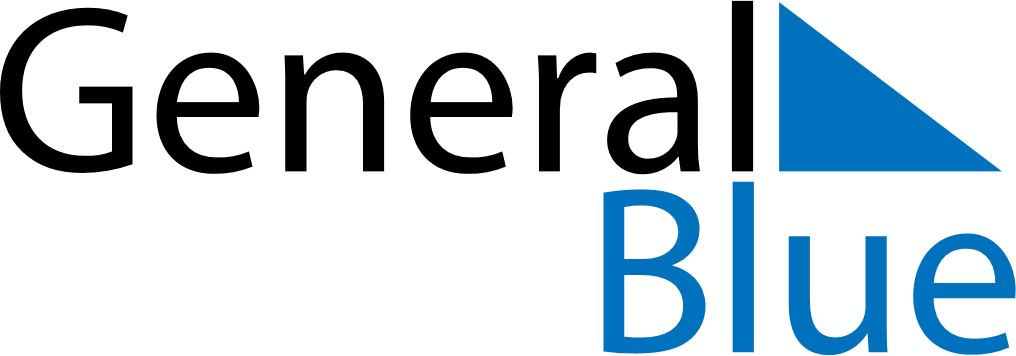 Weekly CalendarApril 26, 2020 - May 2, 2020Weekly CalendarApril 26, 2020 - May 2, 2020Weekly CalendarApril 26, 2020 - May 2, 2020Weekly CalendarApril 26, 2020 - May 2, 2020Weekly CalendarApril 26, 2020 - May 2, 2020Weekly CalendarApril 26, 2020 - May 2, 2020Weekly CalendarApril 26, 2020 - May 2, 2020SundayApr 26SundayApr 26MondayApr 27TuesdayApr 28WednesdayApr 29ThursdayApr 30FridayMay 01SaturdayMay 025 AM6 AM7 AM8 AM9 AM10 AM11 AM12 PM1 PM2 PM3 PM4 PM5 PM6 PM7 PM8 PM9 PM10 PM